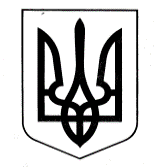 УКРАЇНАУПРАВЛІННЯ ОСВІТИ САФ’ЯНІВСЬКОЇ СІЛЬСЬКОЇ РАДИ ІЗМАЇЛЬСЬКОГО РАЙОНУ ОДЕСЬКОЇ ОБЛАСТІОЗЕРНЯНСЬКИЙ ЗАКЛАД ЗАГАЛЬНОЇ СЕРЕДНЬОЇ ОСВІТИ НАКАЗ № 140/О                                                                                               08.10.2021 р.Про тимчасове переведенняосвітнього процесу в 2-Б класіна дистанційну форму навчання          Відповідно до статті 40 Закону України «Про забезпечення санітарного та епідемічного благополуччя населення», статей 11, 32 Закону України «Про захист населення від інфекційних хвороб», у зв’язку з різкою активізацією епідпроцесу з грипу та ГРВІ у 2-Б класі (захворюваність складає більше 30%) та з метою запобігання поширенню захворюваності серед інших учасників освітнього процесу і недопущення спалахів інфекційних захворювань в організованих колективах НАКАЗУЮ:Тимчасово перевести освітній процес в 2-Б класі на дистанційну форму навчання з 8 жовтня 2021 року по 17 жовтня 2021 року (включно).Педагогічним працівникам, які викладають предмети у зазначеному класі та класоводу Шкеопу М.В. забезпечити освітній процес з використанням  освітньої платформи Classroom та проведення онлайн уроків через інструмент Meet. Заступнику директора з НВР Мартинчук С.П. провести організаційну роботу по забезпеченню дистанційного навчання учнів з використанням наявних онлайн-ресурсів.Заступнику директора з АГЧ Бойнегрі О.І. забезпечити позачергове проведення дезінфекції та генеральне прибирання приміщення класу, де знаходилися діти.Медичній сестрі школи Кальчу О.Г. провести у закладі відповідні організаційні та санітарно-профілактичні заходи.Класним керівникам забезпечити щоденний моніторинг захворюваності дітей.Соціальному-педагогу Севастіян Я.П., відповідальній за облік відвідування учням закладу, забезпечити обов’язкове надання інформації до управління освіти до 10.00 години щоденно до стабілізації епідситуації. Контроль за виконанням наказу залишаю за собою.Директор    __________    Оксана ТЕЛЬПІЗ З наказом ознайомлена:     ___________   Кальчу О.Г.                                              ___________ Мартинчук С.П.                                              ___________ Бойнегрі О.І.                                              ___________ Шкеопу М.В.